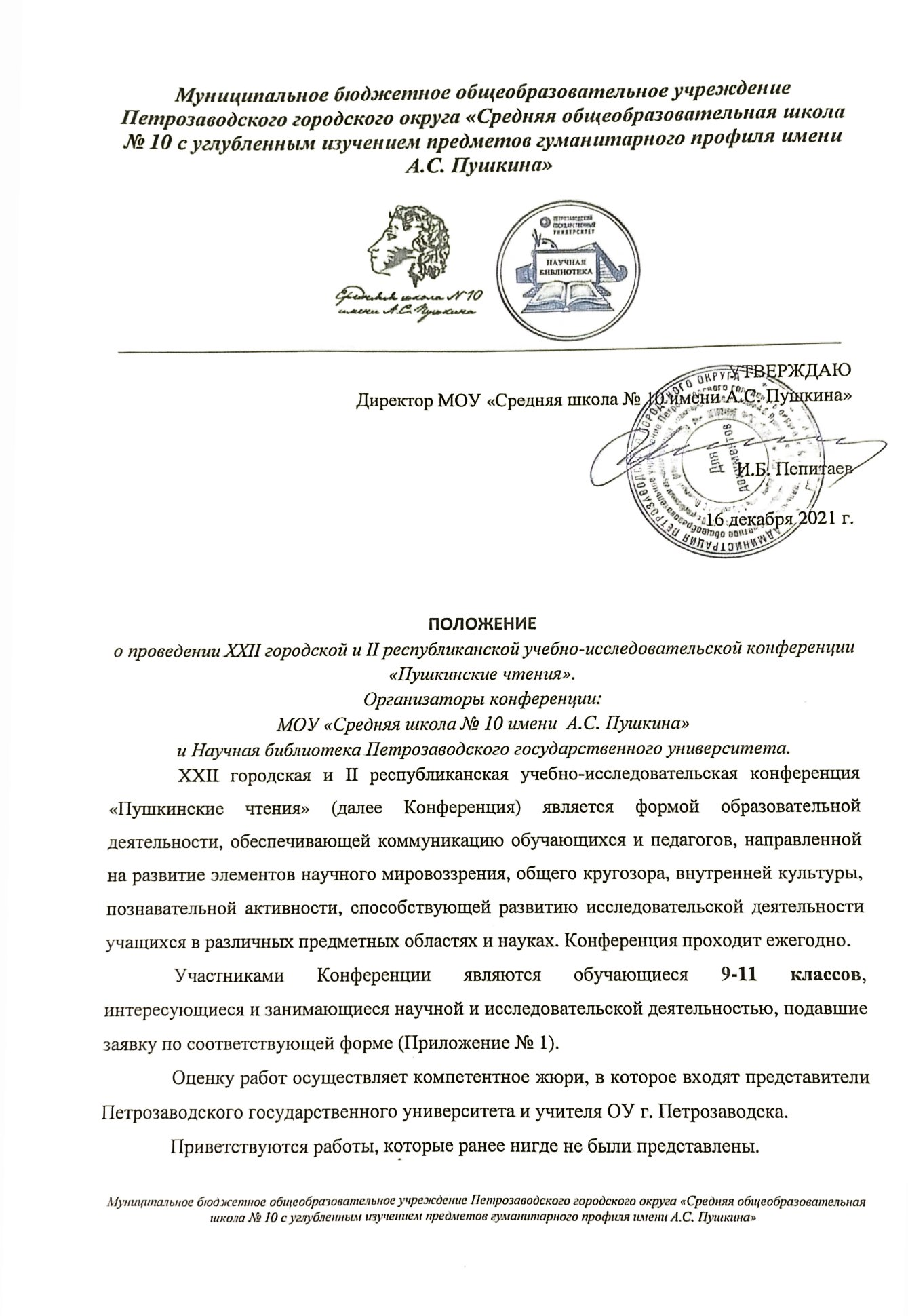 Целью Конференции учебно-исследовательских работ является выявление одарённых детей,  поддержка исследовательского творчества учащихся школы.К числу основных задач Конференции относятся:- консолидация усилий педагогов и учащихся в развитии исследовательской и творческой деятельности;- формирование проектно-исследовательской культуры учителей и обучающихся, повышение профессионального уровня и педагогического мастерства учителя, развитие исследовательских навыков и навыков проектирования у учащихся.Общее  руководство   Конференцией осуществляет оргкомитет, возглавляемый заместителем директора по УВР МОУ «Средней школы №10 имени А.С. Пушкина»  Оргкомитет формирует жюри, принимает заявки и руководит организацией мероприятия. Количество принимаемых работ ограничено. Конференция  проходит в дистанционной форме.Участники отправляют заявку (в установленной форме), текст работы и презентацию на указанный адрес электронной почты с  10.01.2022 до 19.01.2022, предварительно запаковав все материалы (текст работы, презентацию и заявку) в архив. Архив необходимо подписать СОШ_№00_ФИ Жюри (экспертная группа) рассматривает представленные работы в соответствии с критериями (Приложение №2). Не позднее 29.01.2022 результаты будут опубликованы на сайте школы https://sch10ptz.ru/, в группе в ВК  https://vk.com/public157279373 и на сайте МАУ ДПО ПГО «Центр развития образования» http://cro.karelia.ru/Участникам конференции вручаются сертификаты, победители награждаются дипломами лауреатов (I, II, III степени), научные руководители -  благодарственными письмами. Заявки принимаются по электронной почте kukelewa.irina@yandex.ru Вопросы по организации  Конференции можно задать по телефону 89602121944 (Кукелева Ирина Анатольевна).Приложение № 1Приложение № 2Критерии оценки работ, представленных на КонференциюМОУи адрес доставки наградных материаловФИОКлассТемаНаучный руководи-тельФИО (должность)Предметная областьУкажите предполагаемуюсекцию№КритерииПоказателиБаллы1Оформление работы Вся работа должна быть оформлена единообразно.0-22ВведениеТеоретическая частьПрактическая частьЗаключениеВ работе представлены все указанные разделы. 0-23БиблиографияСписок литературы оформлен согласно общепринятым требованиям.0-34ПрезентацияРабота сопровождается качественной презентацией.0-35ВведениеОпределены задачи и цель исследования, соответствующие заявленной теме.0-35ВведениеВ работе указана актуальность, подобраны подходящие методы исследования, соответствующие заявленной теме.0-26Теоретическая частьВыполнена самостоятельно с использованием научного материала из различных источников.0-37Практическая частьВыполнена самостоятельно с применением указанных методов исследования.0-58ЗаключениеИсследователь пришел к выводам в соответствии с целью и задачами исследования.0-39Практическая значимостьУказана практическая значимость исследования0,5-110Особое мнение экспертаПраво эксперта добавить балл по собственному усмотрению1 ИТОГО: ИТОГО: ИТОГО:27